	บันทึกข้อความ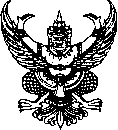 ส่วนราชการ  กสธ. (กง.ปร.) โทร. ๐ ๒๒๔๑ ๙๐๐๐ ต่อ 5407   โทรสาร 0 2241 7225                                    ที่   มท ๐819.3/	วันที่          สิงหาคม  2565           เรื่อง  แจ้งมติที่ประชุมคณะอนุกรรมการบริหารภารกิจถ่ายโอนด้านสาธารณสุขให้แก่องค์กรปกครองส่วนท้องถิ่นเรียน	อสถ.1. ต้นเรื่อง    สถ. ได้รับแจ้งจากสำนักงานปลัดสำนักนายกรัฐมนตรีว่า ได้แจ้งมติที่ประชุมคณะอนุกรรมการบริหารภารกิจถ่ายโอนด้านสาธารณสุขให้แก่องค์กรปกครองส่วนท้องถิ่น ในคราวประชุมครั้งที่ ๔/๒๕๖๕ 
เมื่อวันที่ ๑2 กรกฎาคม ๒๕๖๕ กรณีขยายระยะเวลาการประเมินความพร้อมขององค์การบริหารจังหวัด (อบจ.) 
ในการรับการถ่ายโอนภารกิจสถานีอนามัยเฉลิมพระเกียรติ ๖๐ พรรษา นวมินทราชินี (สอน.) และโรงพยาบาล
ส่งเสริมสุขภาพตำบล (รพ.สต.) ในปีงบประมาณ พ.ศ. ๒๕๖๗ ตามแนวทางการดำเนินการที่ประกาศคณะกรรมการ
การกระจายอำนาจให้แก่องค์กรปกครองส่วนท้องถิ่นกำหนดไว้ จนถึงวันที่ ๓๑ สิงหาคม 2565 โดยสำนักงานปลัด
สำนักนายกรัฐมนตรี (สปน.) พิจารณาแล้วเห็นว่า คณะอนุกรรมการบริหารภารกิจถ่ายโอนด้านสาธารณสุข
ให้แก่องค์กรปกครองส่วนท้องถิ่น ในคราวประชุมครั้งที่ 5/2565 เมื่อวันที่ 26 กรกฎาคม 2565 
มีมติเห็นชอบกรอบระยะเวลาการขอรับการประเมินความพร้อมของ อบจ. เพื่อรับการถ่ายโอนภารกิจ สอน. และ รพ.สต. ประจำปีงบประมาณ พ.ศ. 2567 2. ข้อพิจารณา     กสธ. (กง.ปร.) พิจารณาแล้ว เห็นควรมีหนังสือถึง ผวจ. ทุกจังหวัด เพื่อแจ้งกรอบระยะเวลาการขอรับการประเมินความพร้อมของ อบจ. เพื่อรับการถ่ายโอนภารกิจ สอน. และ รพ.สต. ประจำปีงบประมาณ 
พ.ศ. 2567 ให้ อบจ. ทราบ3. ข้อเสนอ		    จึงเรียนมาเพื่อโปรดพิจารณา หากเห็นชอบโปรดลงนามในหนังสือที่เสนอมาพร้อมนี้(นางสาวสุจิตรา ดาวเรือง)หน.กง.สส. รกท. ผอ.กสธ.ที่ มท ๐๘19.3/ว						กรมส่งเสริมการปกครองท้องถิ่น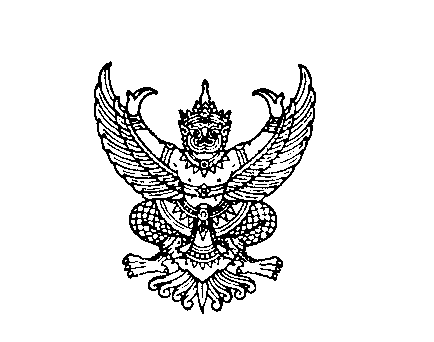 								ถนนนครราชสีมา เขตดุสิต กทม. ๑๐๓๐๐							สิงหาคม  2565เรื่อง  	แจ้งมติที่ประชุมคณะอนุกรรมการบริหารภารกิจถ่ายโอนด้านสาธารณสุขให้แก่องค์กรปกครองส่วนท้องถิ่นเรียน  ผู้ว่าราชการจังหวัด ทุกจังหวัดสิ่งที่ส่งมาด้วย  สำเนาหนังสือสำนักงานปลัดสำนักนายกรัฐมนตรี ด่วนที่สุด ที่ นร 0107/6403		        ลงวันที่ 3 สิงหาคม 2565							จำนวน 1 ชุด 	ด้วยสำนักงานปลัดสำนักนายกรัฐมนตรี ได้แจ้งมติที่ประชุมคณะอนุกรรมการบริหารภารกิจถ่ายโอนด้านสาธารณสุขให้แก่องค์กรปกครองส่วนท้องถิ่น ในคราวประชุมครั้งที่ ๔/๒๕๖๕เมื่อวันที่ ๑2 กรกฎาคม ๒๕๖๕ 
กรณีขยายระยะเวลาการประเมินความพร้อมขององค์การบริหารจังหวัด (อบจ.) ในการรับการถ่ายโอนภารกิจ
สถานีอนามัยเฉลิมพระเกียรติ ๖๐ พรรษา นวมินทราชินี (สอน.) และโรงพยาบาลส่งเสริสุขภาพตำบล (รพ.สต.) 
ในปีงบประมาณ พ.ศ. ๒๕๖๗ ตามแนวทางการดำเนินการที่ประกาศคณะกรรมการการกระจายอำนาจให้แก่องค์กรปกครอง
ส่วนท้องถิ่นกำหนดไว้ จนถึงวันที่ ๓๑ สิงหาคม 2565 โดยคณะอนุกรรมการบริหารภารกิจถ่ายโอนด้านสาธารณสุขให้แก่องค์กรปกครองส่วนท้องถิ่น ในคราวประชุมครั้งที่ 5/2565 เมื่อวันที่ 26 กรกฎาคม 2565 มีมติเห็นชอบ
กรอบระยะเวลาการขอรับการประเมินความพร้อมขององค์การบริหารส่วนจังหวัด เพื่อรับการถ่ายโอนภารกิจ 
สถานีอนามัยเฉลิมพระเกียรติ 60 พรรษา และโรงพยาบาลส่งเสริมสุขภาพตำบล ประจำปีงบประมาณ พ.ศ. 2567	ในการนี้ กรมส่งเสริมการปกครองท้องถิ่น ขอให้จังหวัดแจ้งนายกองค์การบริหารส่วนจังหวัด
เกี่ยวกับกรอบระยะเวลาการขอรับการประเมินความพร้อมขององค์การบริหารส่วนจังหวัด เพื่อรับการถ่ายโอนภารกิจ สถานีอนามัยเฉลิมพระเกียรติ 60 พรรษา และโรงพยาบาลส่งเสริมสุขภาพตำบล ประจำปีงบประมาณ พ.ศ. 2567 
ให้องค์การบริหารส่วนจังหวัดทราบ รายละเอียดปรากฏตามสิ่งที่ส่งมาด้วย	จึงเรียนมาเพื่อโปรดพิจารณา  ขอแสดงความนับถือ  อธิบดีกรมส่งเสริมการปกครองท้องถิ่น